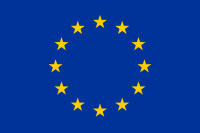 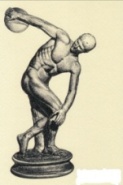 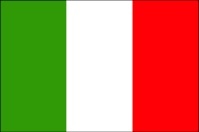 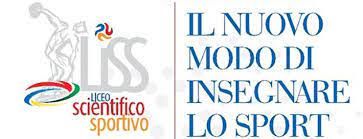 NUOVI ORIZZONTI – SOCIETA’ COOPERATIVA SOCIALE SPORT DILETTANTISTICA
Liceo Scientifico Paritario SportivoSede legale: Viale Kennedy, 87 - Vibo Valentia
C.M. VVPS2U500I - Codice Fiscale e Partita Iva 03233810799
E.mail. segreteria@liceoparitariovv.it –PEC: liceoparitariovv@pec.it – Tel. 0963 1950835Prot. n°  1025                                                                                    Vibo Valentia, 25 Marzo 2024 Agli Studenti delle classi quinte - Ai GenitoriAi Candidati esterniAi Docenti della classe quinta Al Docente coordinatore della classe quintaAl Personale ATA - Al Dsga  -  Al Referente INVALSIE p.c. Al Rappresentante delegato dall’Ente gestoreAll’albo – Al sito web – Agli attiOggetto: Ordinanza Ministeriale 22/03/2024 – Esami di Stato a.s 2023/2024Si comunica per opportuna conoscenza e norma, al fine di predisporre i necessari adempimenti di competenza, che è stata pubblicata l’Ordinanza m_pi.AOOGABMI.Registro Decreti.R.0000055.22-03-2024 che definisce l’organizzazione e le modalità di svolgimento dell’Esame di Stato conclusivo del secondo ciclo di istruzione per l’anno scolastico 2023/2024.La sessione dell’Esame di Stato avrà inizio il giorno 19 giugno 2024 alle ore 8.30, con la prima prova scritta.Le SSLL sono invitate all’attenta lettura dell’allegata Ordinanza Ministeriale. Si allegano:Ordinanza Ministeriale;Griglia di valutazione della prova orale.Il Coordinatore delle attività educative e didattiche						  Prof. Pasquale BarbutoFirma autografa sostituita a mezzo stampa ex art. 3, c. 2 D.Lgs n. 39/93